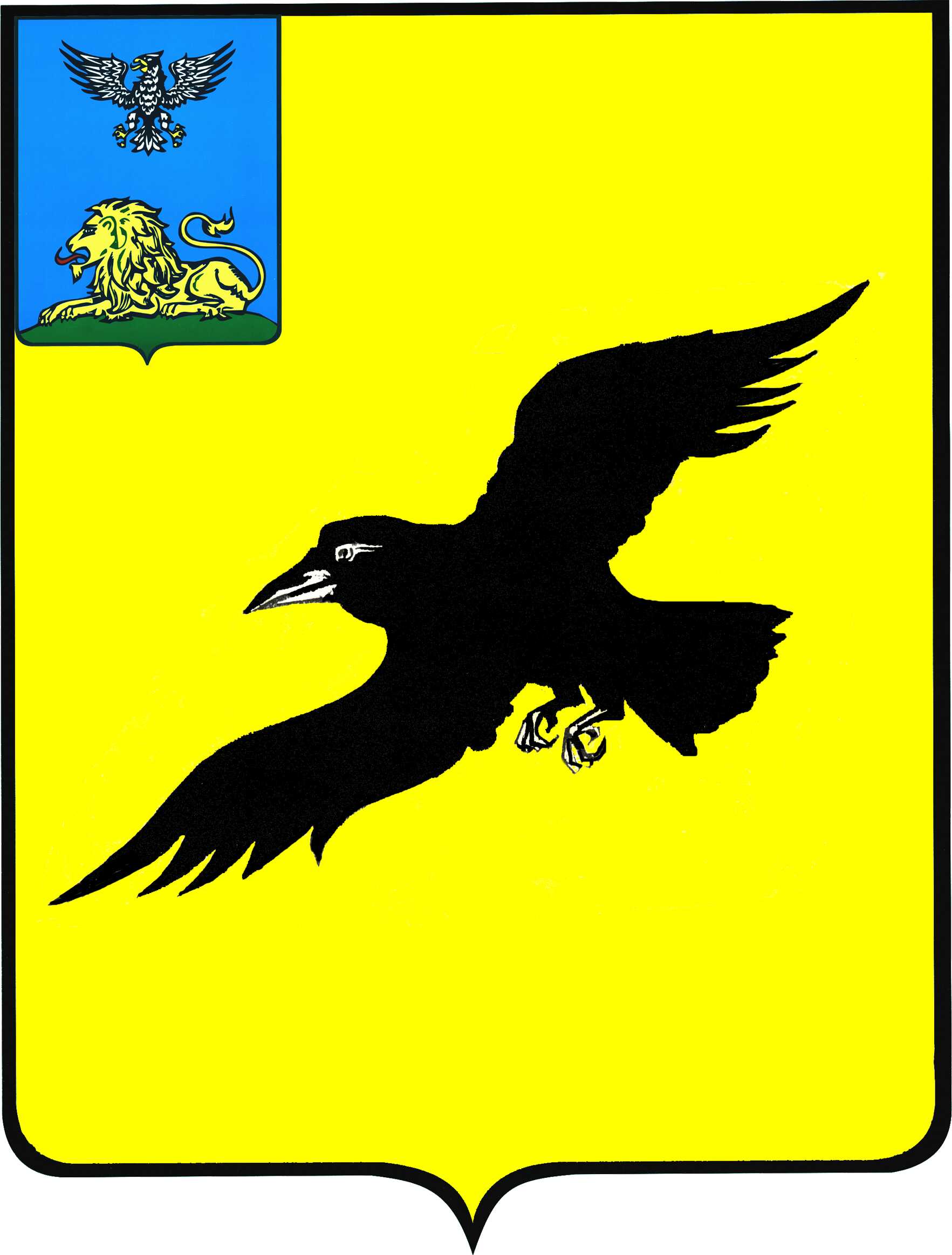 Б е л г о р о д с к а я   о б л а с т ьАДМИНИСТРАЦИЯ ГРАЙВОРОНСКОГО ГОРОДСКОГО ОКРУГАПОСТАНОВЛЕНИЕГрайворон«_19_ »  __мая__ 2023_ г.								№ __325_В соответствии с Федеральным законом от 12 февраля 1998 года №28-ФЗ 
«О гражданской обороне», постановлением Правительства Российской Федерации
от 27 апреля 2000 года №379 «О накоплении, хранении и использовании в целях гражданской обороны запасов материально-технических, продовольственных, медицинских и иных средств», руководствуясь постановлением Губернатора Белгородской области от 15 мая 2006 года №73 «О создании и содержании в целях гражданской обороны запасов материально-технических, продовольственных, медицинских и иных средств на территории Белгородской области», в целях обеспечения проведения мероприятий гражданской обороны на территории Грайворонского городского округа постановляю:1.	Утвердить Положение о создании и содержании в целях гражданской обороны запасов материально-технических, продовольственных, медицинских и иных средств на территории Грайворонского городского округа (приложение №1).2.	Утвердить расчетные нормы снабжения (обеспечения) населения продовольственными и непродовольственными товарами (приложение №2).3.	Признать утратившим силу постановление администрации Грайворонского городского округа от 17 октября 2019 года №592 «О создании и содержании в целях гражданской обороны запасов материально-технических, продовольственных, медицинских и иных средств на территории Грайворонского городского округа».4.	Опубликовать настоящее постановление в газете «Родной край»                      и сетевом издании «Родной край 31» (rodkray31.ru), разместить на официальном сайте органов местного самоуправления Грайворонского городского округа 
(grajvoron-r31.gosweb.gosuslugi.ru).5.	Контроль за исполнением постановления возложить на заместителя главы администрации городского округа – секретаря Совета безопасности В.И. Радченко.Приложение №1УТВЕРЖДЕНОпостановлением администрации Грайворонского городского округаот «_19_»_мая_2023_ года №_325_ПОЛОЖЕНИЕо создании и содержании в целях гражданской обороны запасов материально-технических, продовольственных, медицинских и иных средств на территории Грайворонского городского округа1.	Настоящее Положение разработано в соответствии с Федеральным законом от 12 февраля 1998 года №28-ФЗ «О гражданской обороне», постановлением Правительства Российской Федерации от 27 апреля 2000 года №379 «О накоплении, хранении и использовании в целях гражданской обороны запасов материально-технических, продовольственных, медицинских и иных средств», постановлением Губернатора Белгородской области от 15 мая 
2006 года №73 «О создании и содержании в целях гражданской обороны запасов материально-технических, продовольственных, медицинских и иных средств на территории Белгородской области» и определяет порядок накопления, хранения и использования в целях гражданской обороны запасов материально-технических, продовольственных, медицинских и иных средств (далее - запасы).2.	Запасы создаются организациями, продолжающими работу 
или переносящими свою производственную деятельность на военное время 
в безопасные районы.3.	Запасы предназначены для первоочередного обеспечения населения 
в военное время, а также для оснащения спасательных формирований, нештатных формирований гражданской обороны при проведении аварийно-спасательных и других неотложных работ в случае возникновения опасности при военных конфликтах или вследствие этих конфликтов, а также 
при чрезвычайных ситуациях природного и техногенного характера.4.	Запасы материально-технических средств включают в себя специальную и автотранспортную технику, средства малой механизации, приборы, оборудование и другие средства, предусмотренные табелями оснащения соединений и воинских частей войск гражданской обороны, аварийно-спасательных формирований, нештатных аварийно-спасательных формирований и невоенизированных формирований гражданской обороны.Запасы продовольственных средств включают в себя крупы, муку, мясные, рыбные и растительные консервы, соль, сахар, чай и другие продукты.Запасы медицинских средств включают в себя медикаменты, дезинфицирующие и перевязочные средства, медицинские препараты, индивидуальные аптечки, а также медицинские инструменты, приборы, аппараты, передвижное оборудование и другое медицинское имущество.Запасы иных средств включают в себя вещевое имущество, средства связи и оповещения, средства радиационной, химической и биологической защиты, отдельные виды топлива, спички, табачные изделия, свечи и другие средства.5.	Номенклатура и объемы запасов определяются создающими 
их органами с учетом методических рекомендаций, разрабатываемых Министерством Российской Федерации по делам гражданской обороны, чрезвычайным ситуациям и ликвидации последствий стихийных бедствий совместно с Министерством экономического развития Российской Федерации, исходя из возможного характера военных действий на территории Российской Федерации, величины возможного ущерба объектам экономики 
и инфраструктуры, природных, экономических и иных особенностей территорий, условий размещения организаций, а также норм минимально необходимой достаточности запасов в военное время.При определении номенклатуры и объемов запасов должны учитываться имеющиеся материальные ресурсы, накопленные для ликвидации чрезвычайных ситуаций природного и техногенного характера.Номенклатура и объемы запасов для обеспечения спасательных формирований определяются из норм оснащения и потребности обеспечения 
их действий в соответствии с планами гражданской обороны и защиты населения Грайворонского городского округа, а также предприятий 
и организаций.6.	Запасы накапливаются заблаговременно в мирное время. 
Не допускается хранение запасов с истекшим сроком годности.Требования к складским помещениям, а также к порядку накопления, хранения, учета, использования и восполнения запасов определяются Министерством Российской Федерации по делам гражданской обороны, чрезвычайным ситуациям и ликвидации последствий стихийных бедствий 
и Федеральным агентством по государственным резервам.7.	Администрация Грайворонского городского округа и организации:-	определяют номенклатуру и объемы запасов исходя 
из их потребности в военное время для обеспечения населения и спасательных формирований, нештатных формирований гражданской обороны;-	создают и содержат запасы;-	осуществляют контроль за созданием, хранением и использованием запасов.8.	Информация о накопленных запасах представляется:-	организациями - в администрацию Грайворонского городского округа;-	администрацией Грайворонского городского округа - в Правительство Белгородской области (через Главное управление МЧС России 
по Белгородской области);9.	Финансирование накопления, хранения и использования запасов осуществляется в соответствии с законодательством Российской Федерации.Приложение №2УТВЕРЖДЕНЫпостановлением администрации Грайворонского городского округаот «_19_»_мая__2023_ года №_325_РАСЧЕТНЫЕ НОРМЫ снабжения (обеспечения) населения продовольственными 
и непродовольственными товарамиО создании и содержании в целях гражданской обороны запасов материально-технических, продовольственных, медицинских и иных средств 
на территории Грайворонского городского округаГлава администрации Г.И. БондаревНаименование материальных средствЕдиница измеренияЗначение показателя село/городХлеб и хлебобулочные изделиягр./чел./сутки590/380Крупа и макаронные изделиягр./чел./сутки55/20Мясо и мясопродуктыгр./чел./сутки60/65Жирыгр./чел./сутки27/29Молоко и молокопродуктыгр./чел./сутки246/289Картофель, овощи и фруктыгр./чел./сутки260/350Сахаргр./чел./сутки36/54Рыба и рыбопродуктыгр./чел./сутки27/15Сольгр./чел./сутки20/20Чайгр./чел./сутки1,0Одеждаруб./чел./год8500/9400Тканируб./чел./год800/1400Обувьруб./чел./год2200/3000